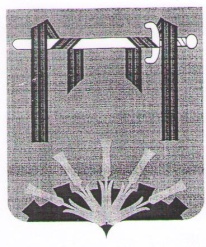 ГЛАВА ФЕРШАМПЕНУАЗСКОГО СЕЛЬСКОГО ПОСЕЛЕНИЯ НАГАЙБАКСКОГО МУНИЦИПАЛЬНОГО РАЙОНА ЧЕЛЯБИНСКОЙ ОБЛАСТИ ПОСТАНОВЛЕНИЕ Об утверждении Положения об организации и ведении гражданской обороны в поселении и организацияхВ соответствии с Федеральными законами Российской Федерации от 12.02.1998 № 28-ФЗ «О гражданской обороне» (с изм. от 29.06.2015г.), Приказом Министерства Российской Федерации по делам гражданской обороны, чрезвычайным ситуациям и ликвидации последствий стихийных бедствий от 14.11.2008 № 687 «Об утверждении Положения об организации и ведении гражданской обороны в муниципальных образованиях и организациях» (с изменениями на 18.11.2015г.), Уставом Фершампенуазского сельского поселения , в целях организации и подготовки населения, выполнения основных мероприятий по гражданской обороне:
1. Утвердить Положение об организации и ведении гражданской обороны в поселении и организациях» согласно приложению.
2. Специалисту О.А.Васильевой разместить постановление  на официальном сайте Фершампенуазского сельского поселения.
3. Постановление вступает в силу после его официального опубликования.
4. Контроль за исполнением постановления оставляю за собой.Глава поселения                                                                         Е.Я. ШукшинПриложение к постановлению 
администрации Фершампенуазского сельского поселения 
от 21.11.2016 №191
ПОЛОЖЕНИЕ
об организации и ведении гражданской обороны в поселении1. Настоящее Положение разработано в соответствии с Федеральным законом от 12 февраля 1998 года № 28-ФЗ «О гражданской обороне» постановлением Правительства Российской Федерации от 26 ноября 2007 года № 804 «Об утверждении Положения о гражданской обороне в Российской Федерации», Приказом министерства Российской Федерации по делам гражданской обороны, чрезвычайным ситуациям и ликвидации последствий стихийных бедствий от 14 ноября 2008 года № 687 «Об утверждении Положения об организации и ведении гражданской обороны в муниципальных образованиях и организациях» и определяет организацию и основные направления подготовки населения а также основные мероприятия по гражданской обороне в муниципальном образовании Фершампенуазское сельское поселение  (далее - поселение).
2. Подготовка населения в области гражданской обороны заключается в заблаговременном выполнении мероприятий, планировании мероприятий по защите населения, материальных и культурных ценностей от опасностей, возникающих при военных конфликтах или вследствие этих конфликтов, а также при возникновении чрезвычайных ситуаций природного и техногенного характера и осуществляется на основании годового плана муниципального образования (организации). 
3. Планирование основных мероприятий по подготовке к ведению и ведению гражданской обороны производится с учетом всесторонней оценки обстановки, которая может сложиться на территории поселения (организации) в результате применения современных средств поражения при военных конфликтах или вследствие этих конфликтов, а также в результате возможных террористических актов и чрезвычайных ситуаций. 
4. Ведение гражданской обороны осуществляется на основе планов гражданской обороны и защиты населения поселения, и заключается в выполнении мероприятий по защите населения, материальных и культурных ценностей на территории сельского поселения (организации) от опасностей, возникающих при военных конфликтах или вследствие этих конфликтов, а также при возникновении чрезвычайных ситуаций природного и техно-генного характера. 
5. План гражданской обороны и защиты населения определяет объем, организацию, порядок, способы и сроки выполнения мероприятий по приведению гражданской обороны в установленные степени готовности при переводе ее с мирного на военное время и в ходе ее ведения, а также при возникновении чрезвычайных ситуаций природного и техногенного ха-рактера.
6. В целях решения задач в области гражданской обороны решением администрации поселения создаются и содержатся силы, средства, объекты гражданской обороны, запасы материально-технических, продовольственных, медицинских и иных средств, планируют и осуществляют мероприятия по гражданской обороне.
7. По решению поселения (организации) могут создаваться спасатель-ные службы (медицинская, инженерная, коммунальная, противопожарная, охраны общественного порядка, защиты животных и растений, оповещения и связи, защиты культурных ценностей, автотранспортная, торговли и питания и другие), 
В состав спасательной службы поселения (организации) входят органы управления, силы и средства гражданской обороны, предназначенные для проведения мероприятий по гражданской обороне, всестороннего обеспечения действий аварийно-спасательных формирований и выполнения других неотложных работ при военных конфликтах или вследствие этих конфликтов, а также при ликвидации последствий чрезвычайных ситуаций природного и техногенного характера. 
8. Для планирования, подготовки и проведения эвакуационных мероприятий в поселении заблаговременно в мирное время создается эвакуационная комиссия. Эвакуационная комиссия возглавляются главой поселения или его заместителем (руководителем организации).
Деятельность эвакуационной комиссий регламентируется положением об эвакуационных комиссиях, утверждаемым главой поселения.
9. Силы гражданской обороны в мирное время могут привлекаться для участия в мероприятиях по предупреждению и ликвидации чрезвычайных ситуаций природного и техногенного характера.
Решение о привлечении в мирное время сил и средств гражданской обороны для ликвидации последствий чрезвычайных ситуаций принимает глава поселения. 10. Руководство гражданской обороной на территории поселения осуществляет глава поселения, а в организациях - их руководители.
Глава поселения, руководители организаций несут персональную ответственность за организацию и проведение мероприятий по гражданской обороне и защите населения. 
11. Глава поселения осуществляет управление гражданской обороной в поселении. Обязанности на решение задач в области гражданской обороны возложены на специалиста отдела по жилищной политике, земельным ресурсам и общим вопросам.
12. В целях своевременного оповещения населения о прогнозируемых и возникших опасностях в мирное и военное время, на территории поселения организуется сбор информации в области гражданской обороны и обмен ею. 
Сбор и обмен информацией осуществляются администрацией поселения. 
13. Мероприятия по гражданской обороне осуществляются в соответствии с Конституцией Российской Федерации, федеральными конституционными законами, федеральными законами, нормативными правовыми актами Президента Российской Федерации и Правительства Российской Федерации, нормативными правовыми актами МЧС России и настоящим Положением.
14. Поселение в целях решения задач в области гражданской обороны планируют и осуществляют следующие основные мероприятия:
14.1. По подготовке населения в области гражданской обороны: 
разработка с учетом особенностей муниципальных образований и на основе примерных программ, утвержденных органом исполнительной власти соответствующего субъекта Российской Федерации, примерных программ подготовки работающего населения, должностных лиц и работников гражданской обороны, личного состава формирований и служб муниципальных образований; 
организация и подготовка населения муниципальных образований способам защиты от опасностей, возникающих при военных конфликтах или вследствие этих конфликтов, а также при возникновении чрезвычайных ситуаций природного и техногенного характера; 
подготовка личного состава формирований и служб муниципальных образований; 
проведение учений и тренировок по гражданской обороне;
организационно-методическое руководство и контроль за подготовкой работников, личного состава формирований и служб организаций, находящихся на территориях муниципальных образований; 
создание, оснащение курсов гражданской обороны и учебно-консультационных пунктов по гражданской обороне и организация их деятельности, а также обеспечение повышения квалификации должностных лиц и работников гражданской обороны муниципальных образований в образовательных учреждениях дополнительного профессионального образования, имеющих соответствующую лицензию;
пропаганда знаний в области гражданской обороны.
14.2. По оповещению населения об опасностях, возникающих при военных конфликтах или вследствие этих конфликтов, а также при возникновении чрезвычайных ситуаций природного и техногенного характера: 
поддержание в состоянии постоянной готовности системы централизованного оповещения населения, осуществление ее реконструкции и модернизации;
установка специализированных технических средств оповещения и информирования населения в местах массового пребывания людей;
комплексное использование средств единой сети электросвязи Российской Федерации, сетей и средств радио-, проводного и телевизионного вещания и других технических средств передачи информации;
сбор информации в области гражданской обороны и обмен ею.
14.3. По эвакуации населения, материальных и культурных ценностей в безопасные районы:
организация планирования, подготовки и проведения мероприятий по эвакуации населения, материальных и культурных ценностей в безопасные районы, а также рассредоточение работников организаций, продолжающих свою производственную деятельность в военное время, и работников организаций, обеспечивающих выполнение мероприятий по гражданской обороне; 
подготовка безопасных районов для размещения населения, материальных и культурных ценностей, подлежащих эвакуации; 
создание и организация деятельности эвакуационных органов, а также подготовка их личного состава.
14.4. По предоставлению населению средств индивидуальной и коллективной защиты: 
приспособление в мирное время и при переводе гражданской обороны с мирного на военное время заглубленных помещений для укрытия населения;
планирование и организация строительства недостающих защитных сооружений гражданской обороны в военное время;
накопление, хранение, освежение и использование по предназначению средств индивидуальной защиты населения;
обеспечение выдачи населению средств индивидуальной защиты и предоставления средств коллективной защиты в установленные сроки.
14.5. По проведению аварийно-спасательных и других неотложных работ в случае возникновения опасностей для населения при военных конфликтах или вследствие этих конфликтов, а также при чрезвычайных ситуациях природного и техногенного характера: 
создание, оснащение и подготовка необходимых сил и средств гражданской обороны для проведения аварийно-спасательных и других неотложных работ, а также планирование их действий; 
создание и поддержание в состоянии постоянной готовности к использованию по предназначению запасов материально-технических, продовольственных, медицинских и иных средств для всестороннего обеспечения аварийно-спасательных и других неотложных работ.
14.6. По первоочередному жизнеобеспечению населения, пострадавшего при военных конфликтах или вследствие этих конфликтов, а также при чрезвычайных ситуациях природного и техногенного характера: 
планирование и организация основных видов первоочередного жизнеобеспечения населения; 
создание и поддержание в состоянии постоянной готовности к использованию по предназначению запасов материально-технических, продовольственных, медицинских и иных средств;
нормированное снабжение населения продовольственными и непродовольственными товарами;
предоставление населению коммунально-бытовых услуг;
проведение санитарно-гигиенических и противоэпидемических мероприятий среди пострадавшего населения; 
проведение лечебно-эвакуационных мероприятий;
оказание населению первой помощи; 
определение численности населения, оставшегося без жилья;
инвентаризация сохранившегося и оценка состояния поврежденного жилого фонда, определения возможности его использования для размещения пострадавшего населения;
размещение пострадавшего населения в на площади сохранившегося жилого фонда;
предоставление населению информационно-психологической поддержки.
14.7. По борьбе с пожарами, возникшими при военных конфликтах или вследствие этих конфликтов: 
создание и организация деятельности муниципальной пожарной охраны, организация ее подготовки в области гражданской обороны и взаимодействия с другими видами пожарной охраны;
организация тушения пожаров в районах проведения аварийно-спасательных и других неотложных работ и в организациях, отнесенных в установленном порядке к категориям по гражданской обороне, в военное время; 
14.8. По обнаружению и обозначению районов, подвергшихся радиоактивному, химическому, биологическому и иному заражению (загрязнению):
введение режимов радиационной защиты на территориях, подвергшихся радиоактивному загрязнению;
14.9. По санитарной обработке населения, обеззараживанию зданий и сооружений, специальной обработке техники и территорий:
организация проведения мероприятий по санитарной обработке населения, обеззараживанию зданий и сооружений, специальной обработке техники и территорий.
14.10. По восстановлению и поддержанию порядка в районах, пострадавших при военных конфликтах или вследствие этих конфликтов, а также вследствие чрезвычайных ситуаций природного и техногенного характера и террористических акций: 
создание и оснащение сил охраны общественного порядка, подготовка их в области гражданской обороны;
восстановление и охрана общественного порядка, обеспечение безопасности дорожного движения на маршрутах выдвижения сил гражданской обороны и эвакуации населения;
обеспечение беспрепятственного передвижения сил гражданской обороны для проведения аварийно-спасательных и других неотложных работ;
осуществление пропускного режима и поддержание общественного порядка в очагах поражения;
усиление охраны объектов, подлежащих обязательной охране органами внутренних дел, имущества юридических и физических лиц по договорам, принятие мер по охране имущества, оставшегося без присмотра.
14.11. По вопросам срочного восстановления функционирования необходимых коммунальных служб в военное время:
обеспечение готовности коммунальных служб к работе в условиях военного времени, разработка планов их действий;
14.12. По срочному захоронению трупов в военное время: 
заблаговременное, в мирное время, определение мест возможных захоронений; 
создание, подготовка и обеспечение готовности сил и средств гражданской обороны для обеспечения мероприятий по захоронению трупов, в том числе на базе специализированных ритуальных организаций;
оборудование мест погребения (захоронения) тел (останков) погибших;
организация санитарно-эпидемиологического надзора.
14.13. По обеспечению устойчивости функционирования организаций, необходимых для выживания населения при военных конфликтах или вследствие этих конфликтов, а также при чрезвычайных ситуациях природного и техногенного характера: 
планирование, подготовка и проведение аварийно-спасательных и других неотложных работ на объектах экономики, продолжающих работу в военное время;
заблаговременное создание запасов материально-технических, продовольственных, медицинских и иных средств, необходимых для восстановления производственного процесса;
14.14. По вопросам обеспечения постоянной готовности сил и средств гражданской обороны:
создание и оснащение сил гражданской обороны современными техникой и оборудованием;
подготовка сил гражданской обороны к действиям, проведение учений и тренировок по гражданской обороне;
разработка и корректировка планов действий сил гражданской обороны;
определение порядка взаимодействия и привлечения сил и средств гражданской обороны, а также всестороннее обеспечение их действий.
15. Организации, расположенные на территории поселения, в целях решения задач в области гражданской обороны планируют и осуществляют следующие основные мероприятия:
осуществление подготовки личного состава формирований и служб организаций, а также работников организаций в области гражданской обороны; 
пропаганда знаний в области гражданской обороны;
создание и совершенствование системы оповещения работников;
установка специализированных технических средств оповещения и информирования населения в местах массового пребывания людей;
сбор информации в области гражданской обороны и обмен ею;
разработка согласованных с поселением планов размещения работников и членов их семей в безопасном районе, получение ордеров на занятие жилых и нежилых зданий (помещений); 
создание и организация деятельности эвакуационных органов организаций, а также подготовка их личного состава;
накопление, хранение, освежение и использование по предназначению средств индивидуальной защиты для обеспечения ими работников организаций;
разработка планов выдачи и распределения средств индивидуальной защиты работникам организаций в установленные сроки;
определение перечня зданий и сооружений, подлежащих маскировке;
разработка планов осуществления комплексной маскировки организаций, являющихся вероятными целями при использовании современных средств поражения;
создание и поддержание в состоянии постоянной готовности к использованию по предназначению запасов материально-технических средств, необходимых для проведения мероприятий по маскировке;
проведение инженерно-технических мероприятий по уменьшению демаскирующих признаков организаций, отнесенных в установленном порядке к категориям по гражданской обороне.
создание, оснащение и подготовка нештатных формирований по обеспечению выполнения мероприятий по гражданской обороне организациями, отнесенными в установленном порядке к категориями по гражданской обороне, в целях участия в обеспечении выполнения мероприятий по гражданской обороне и проведения не связанных с угрозой жизни и здоровью людей неотложных аварийно-восстановительных работ. 
создание организациями, эксплуатирующими опасные производственные объекты I, II, III класса опасности, отнесенными в установленном порядке к категориям по гражданской обороне. 
введение режимов радиационной защиты организаций;
организация проведения мероприятий по санитарной обработке работников, обеззараживанию зданий и сооружений, специальной обработке техники и территорий организациями, отнесенными в установленном порядке к категориям по гражданской обороне и (или) продолжающими производственную деятельность в военное время;
заблаговременное создание запасов дезактивирующих, дегазирующих веществ и растворов;
осуществление пропускного режима и поддержание общественного порядка на границах зон возможных сильных разрушений, радиоактивного и химического заражения (загрязнения), возможного катастрофического затопления и в очагах поражения; 
усиление охраны организаций, подлежащих обязательной охране органами внутренних дел, имущества юридических и физических лиц по договорам, принятие мер по охране имущества, оставшегося без присмотра;
обеспечение готовности коммунальных служб (аварийных, ремонтно-восстановительных формирований) к работе в условиях военного времени, разработка планов их действий;
создание запасов оборудования и запасных частей для ремонта поврежденных систем газо-, энерго- и водоснабжения;
создание и подготовка резерва мобильных средств для очистки, опреснения и транспортировки воды;
создание на водопроводных станциях необходимых запасов реагентов, реактивов, консервантов и дезинфицирующих средств;
создание запасов резервуаров и емкостей, сборно-разборных трубопроводов, мобильных резервных и автономных источников энергии, оборудования и технических средств в организациях, предоставляющих населению коммунальные услуги;
создание и организация работы в мирное и военное время комиссий по вопросам повышения устойчивости функционирования организаций в военное время;
планирование, подготовка и проведение аварийно-спасательных и других неотложных работ на объектах экономики, продолжающих работу в военное время;
заблаговременное создание запасов материально-технических средств, продовольственных, медицинских и иных средств, необходимых для восстановления производственного процесса;
создание и оснащение сил гражданской обороны современными техникой и оборудованием;
проведение занятий по месту работы с личным составом аварийно-спасательных формирований, нештатных формирований по обеспечению выполнения мероприятий по гражданской обороне и спасательных служб, проведение учений и тренировок по гражданской обороне; 
определение порядка взаимодействия и привлечения сил и средств гражданской обороны в составе группировки сил гражданской обороны, создаваемой поселением. от  21.11.2016№ 191